市县科技业务管理阳光政务平台系统操作说明（评审专家更新信息流程）一、目的本教程主要实现对评审专家更新信息的操作进行详细讲解。二、专家库须知评审专家角色更新信息。三、涉及人员角色本手册主要涉及的角色和工作：四、详细说明登录1.1专家登录时忘记密码提示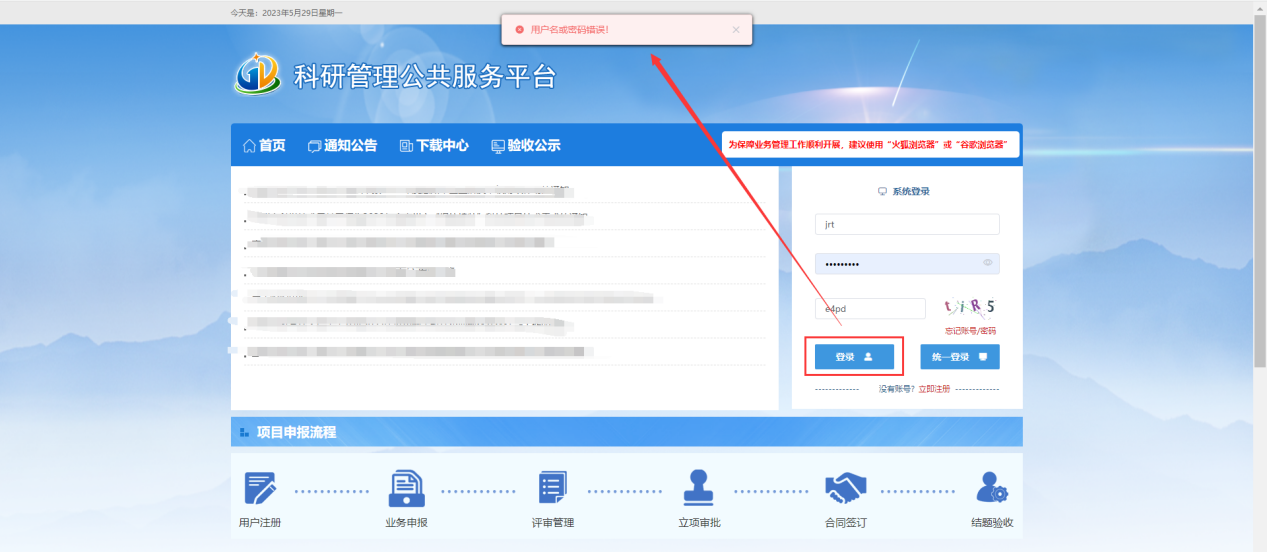 1.2【点击忘记账号/密码】>【输入手机号码】>【输入图形验证码】>【输入短信验证码】点击下一步进入重置密码页面。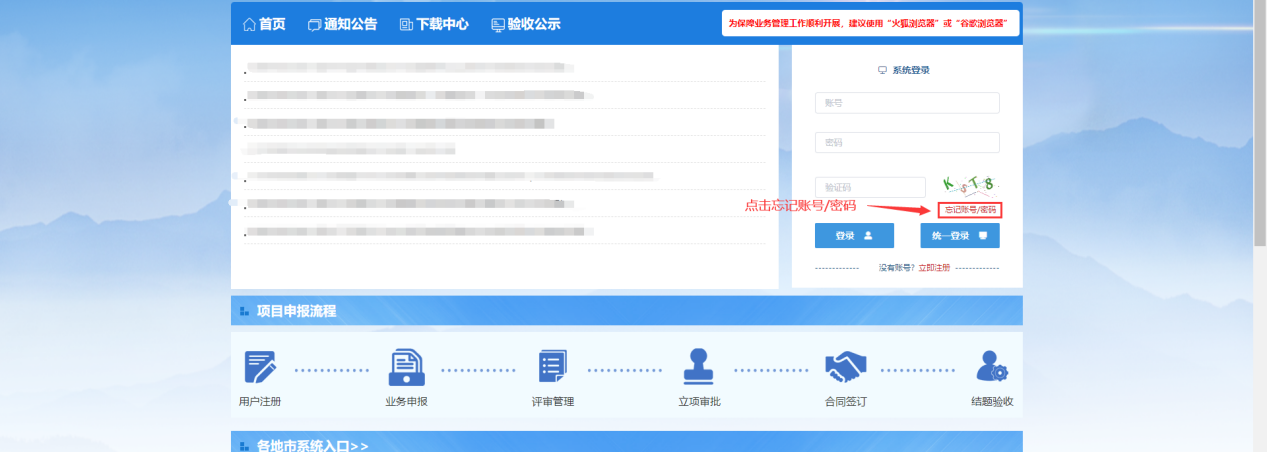 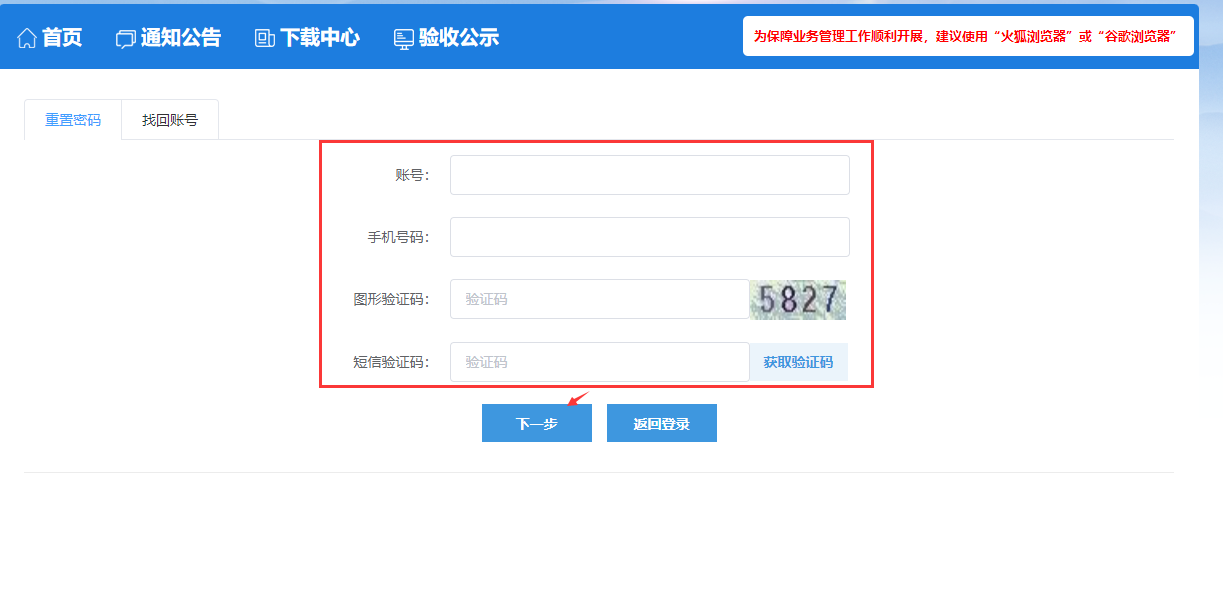 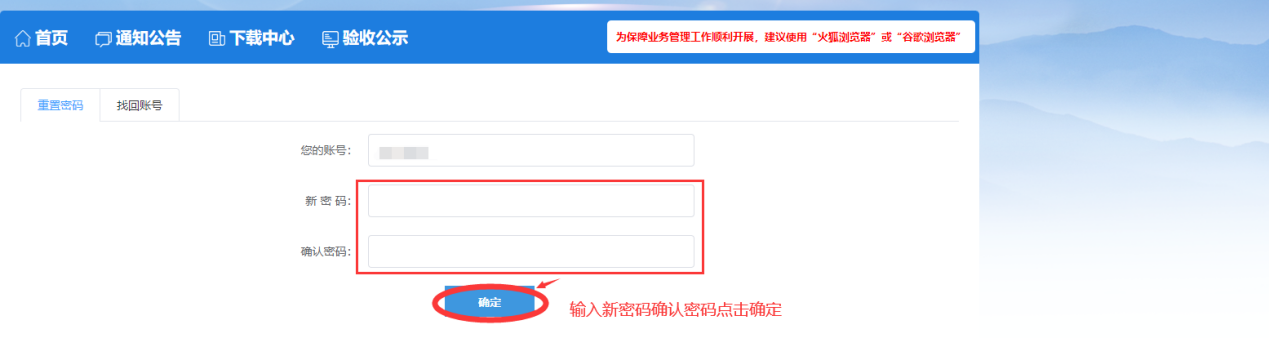 1.3登录评审专家账号，【输入评审专家账号】>【输入评审专家密码】>【输入验证码】点击登录按钮进入系统。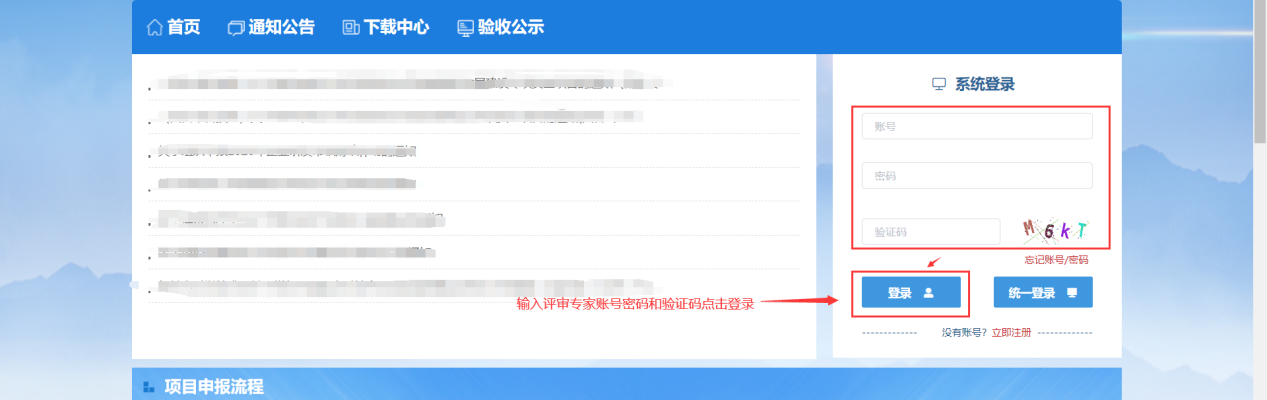 1.4登录评审专家账号，【用户角色管理】→【用户管理】→【点击编辑】，完善个人信息。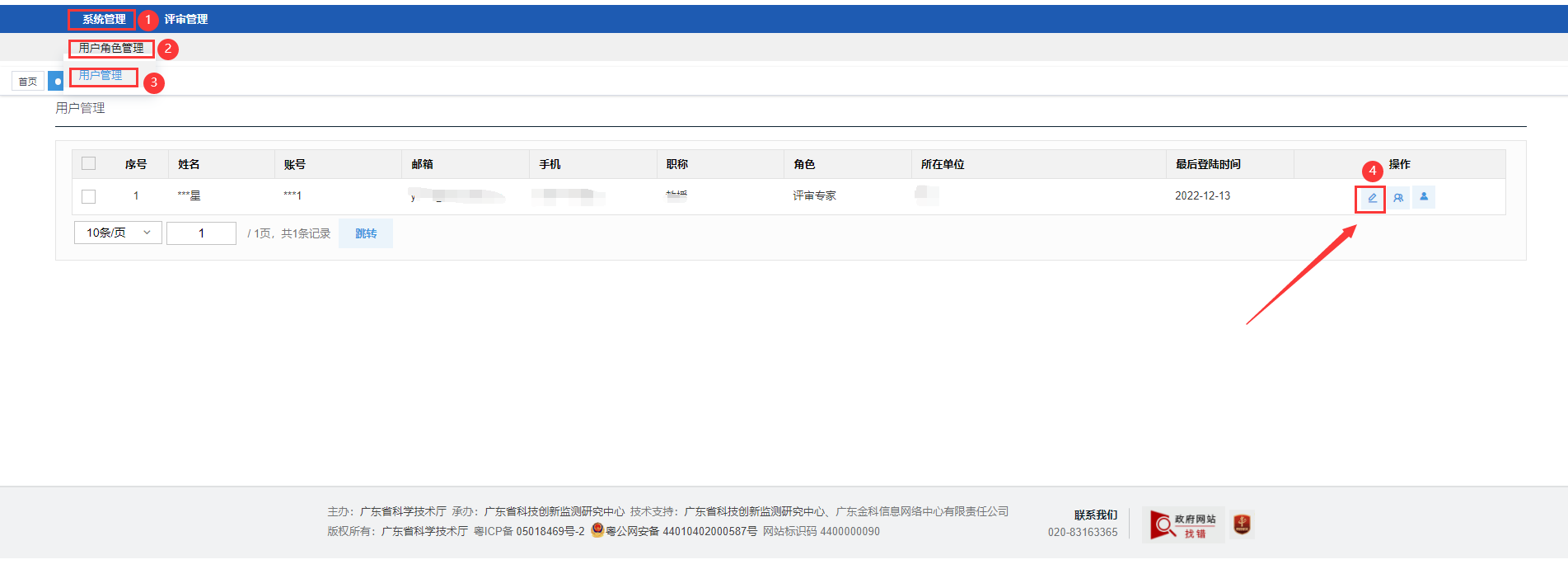 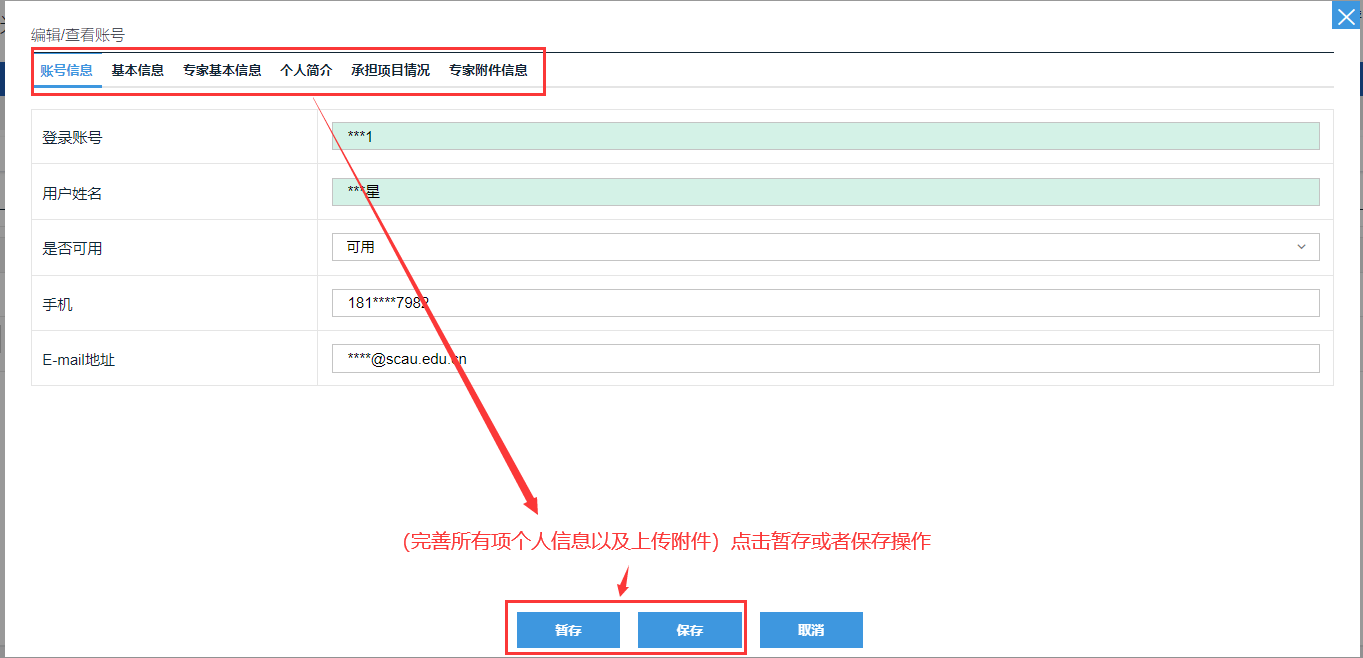 序号角色名称角色工作1评审专家在线评议，完善信息